Publicado en Madrid el 13/08/2020 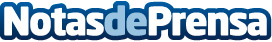 La plataforma Vídeos Baratos revoluciona la producción audiovisual low costCada vez es más complicado darse a conocer en Internet. El videomarketing es, según los expertos, una de las maneras más efectivas de conectar con los clientes. Hasta ahora, producir un vídeo era un recurso con un alto coste que sólo las grandes empresas podían permitirse. Gracias a Vídeos Baratos, cualquier startup puede crear vídeos profesionales a una fracción de lo que ha costado hasta ahora. Desde sólo 30€Datos de contacto:Vídeos Baratoshttps://videos-baratos.es/623 003 777Nota de prensa publicada en: https://www.notasdeprensa.es/la-plataforma-videos-baratos-revoluciona-la Categorias: Comunicación Marketing Emprendedores E-Commerce http://www.notasdeprensa.es